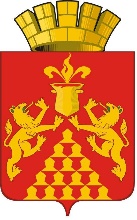 Главагородского  округа  КрасноуральскП О С Т А Н О В Л Е Н И Еот  22 февраля 2017 года  № 11Об утверждении членов Общественной палаты городского округа Красноуральск
Во исполнение пункта 4.4 Положения об Общественной палате городского округа Красноуральск, утвержденного решением Думы городского округа Красноуральск от 12 февраля 2013 года № 124,  руководствуясь статьей 27 Устава городского округа Красноуральск,ПОСТАНОВЛЯЮ:1. Утвердить членами Общественной палаты городского округа Красноуральск следующих граждан:- Галиакберов Рафаил Ашрафзянович, главный специалист отдела контроля и сопровождения проектов Управления развития горнорудных предприятий ООО «УГМК Холдинг».- Шайхануров Вадим Наилович, главный инженер МУП «Муниципальная управляющая компания».- Шипицина Юлия Геннадьевна, начальник МКУ «Управление культуры и молодежной политики».-  Ямщиков Александр Владимирович,  конверторщик металлургического цеха ОАО «Святогор».- Стерио Любовь Дмитриевна, ведущий специалист отдела по связям с общественностью и средствами массовой информации ОАО «Святогор».2. Признать утратившим силу постановление Главы городского округа Красноуральск от 12 февраля 2015 года № 5 «Об утверждении членов Общественной палаты городского округа Красноуральск».3. Настоящее постановление разместить на официальном сайте Думы городского округа Красноуральск в сети «Интернет» (www.dumakrur.ru) и опубликовать в газете «Красноуральский рабочий».4.  Контроль исполнения настоящего постановления оставляю за собой.Глава городского округа Красноуральск                                                                            В.В. Грибов